Medienkommentar 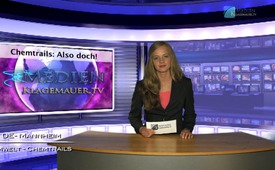 Chemtrails: Also doch!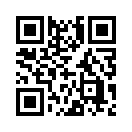 Nun hat die Bundesregierung also doch offiziell zugegeben, dass systematische Sprühflüge schon seit etwa 20 Jahren stattfinden.Nun hat die Bundesregierung also doch offiziell zugegeben, dass systematische Sprühflüge schon seit etwa 20 Jahren stattfinden.
Dies wurde bisher vom Deutschen Wetterdienst, dem Bundesumweltamt oder auch der Umweltschutz-Organisation „Greenpeace“ konsequent geleugnet. Das zuvor so verheimlichte Verfahren wird nun offiziell als „Climate Engineering“ verkauft und als unschädliches Mittel gegen die Klimaveränderung angepriesen.
Man wolle die Sonneneinstrahlung reduzieren oder CO2 aus der Atmosphäre entfernen, um die Erderwärmung zu bremsen. Das scheint ihnen ganz offensichtlich gelungen zu sein! Doch wer hat zu solch einer Entscheidung abgestimmt? Konnten Sie Ihr "Ja" oder "Nein" dazu geben? Da fragt sich, warum wir immer noch denken, in einer Demokratie zu leben! Eine Lüge kommt selten allein!
An dieser Stelle möchten wir unsere Zuschauer aus der Schweiz auf eine Protestkundgebung zum Thema Chemtrails – Geoengeneering am kommenden Samstag, den 06. Juli in Bern hinweisen.
Mehr Informationen zu dieser Protestkundgebung finden sie unter: www.blauerhimmel.chvon MedienkommentarQuellen:http://sommerzeitlose.wordpress.com/2011/10/12/die-bundesregierung-informiert-die-burgerinnen-und-burger-uber-chemtrailshttp://www.sauberer-himmel.de/hintergrunde-2Das könnte Sie auch interessieren:#Chemtrails - www.kla.tv/Chemtrails

#Medienkommentar - www.kla.tv/MedienkommentareKla.TV – Die anderen Nachrichten ... frei – unabhängig – unzensiert ...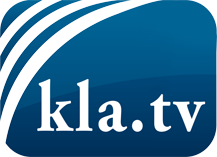 was die Medien nicht verschweigen sollten ...wenig Gehörtes vom Volk, für das Volk ...tägliche News ab 19:45 Uhr auf www.kla.tvDranbleiben lohnt sich!Kostenloses Abonnement mit wöchentlichen News per E-Mail erhalten Sie unter: www.kla.tv/aboSicherheitshinweis:Gegenstimmen werden leider immer weiter zensiert und unterdrückt. Solange wir nicht gemäß den Interessen und Ideologien der Systempresse berichten, müssen wir jederzeit damit rechnen, dass Vorwände gesucht werden, um Kla.TV zu sperren oder zu schaden.Vernetzen Sie sich darum heute noch internetunabhängig!
Klicken Sie hier: www.kla.tv/vernetzungLizenz:    Creative Commons-Lizenz mit Namensnennung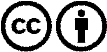 Verbreitung und Wiederaufbereitung ist mit Namensnennung erwünscht! Das Material darf jedoch nicht aus dem Kontext gerissen präsentiert werden. Mit öffentlichen Geldern (GEZ, Serafe, GIS, ...) finanzierte Institutionen ist die Verwendung ohne Rückfrage untersagt. Verstöße können strafrechtlich verfolgt werden.